Бюллетень издается со 2 февраля 2008 годаМуниципальное средство массовой информации органов местного самоуправления городского поселения Агириш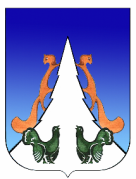 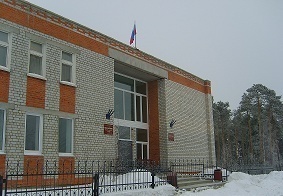 В этом выпуске:Постановление АГППриложение  к постановлению администрации городского поселения Агириш от «24» января 2024 г. № 13Положение о кадровом резервена муниципальной службе в администрации городского поселения Агириш1. Общие положения1.1. Положение о кадровом резерве на муниципальной службе в администрации городского поселения Агириш (далее – Положение) разработано на основании Федерального закона от 02.03.2007 г. № 25-ФЗ «О муниципальной службе в Российской Федерации», постановлением Губернатора Ханты-Мансийского автономного округа – Югры от 27.12.2010 № 247 «Об утверждении Положения о кадровом резерве на государственной гражданской службе Ханты-Мансийского автономного округа – Югры».1.2. Положение устанавливает порядок формирования кадрового резерва в администрации городского поселения Агириш (далее - кадровый резерв) для замещения должностей муниципальной службы.1.3. Кадровый резерв формируется на конкурсной основе для замещения должностей муниципальной службы в соответствии с перечнем должностей муниципальной службы и поступивших заявлений граждан.	Гражданин имеет право быть включенными в кадровый резерв на замещение нескольких должностей муниципальной службы.Численный состав лиц, состоящих в кадровом резерве на одну должность муниципальной службы, не ограничен.1.4. В кадровый резерв могут включаться муниципальные служащие, гражданские служащие (граждане) с учетом заслуг и личного вклада в защиту Отечества, в том числе в ходе специальной военной операции, граждане, достигшие 18 лет, изъявившие желание участвовать в конкурсе и успешно прошедшие конкурс по формированию кадрового резерва, соответствующие квалификационным требованиям, предъявляемым к должности муниципальной службы, с соблюдением ограничений, установленных действующим законодательством о муниципальной службе.1.5. Включение гражданина в кадровый резерв проводится для замещения в перспективе:1) вакантной должности муниципальной службы в администрации городского поселения Агириш, в котором он проходит муниципальную службу, в порядке должностного роста муниципального служащего;2) вакантной должности муниципальной службы в администрации городского поселения Агириш – для гражданина, поступающего на муниципальную службу впервые.2. Организация конкурса для формирования кадрового резерва2.1. Конкурс предусматривает оценку профессионального уровня кандидатов, их соответствия квалификационным требованиям, предъявляемым к должностям муниципальной службы, на которые формируется кадровый резерв.2.2. Решение о проведении конкурса принимается распоряжением администрации городского поселения Агириш (далее – распоряжением Администрации).2.3. Организационно-техническое и информационное обеспечение проведения конкурса осуществляет главный специалист муниципальной службы и кадровой политики отдела по организации деятельности совместно с инспектором по делопроизводству отдела по организации деятельности администрации городского поселения Агириш, который:2.3.1. готовит проекты распоряжений администрации о проведении конкурса;2.3.2. организует публикацию информации об объявлении конкурса в бюллетене «Вестник городского поселения Агириш», в том числе размещает информацию о конкурсе на официальном сайте администрации городского поселения Агириш в сети Интернет;2.3.3. ведет учет кандидатов, подавших документы для участия в конкурсе;2.3.4. производит проверку полноты документов, представленных кандидатами для участия в конкурсе, и передает их для рассмотрения в конкурсную комиссию для проведения конкурса на замещение должностей муниципальной службы в Администрации городского поселения Агириш (далее – конкурсная комиссия);2.3.5. готовит проекты правовых актов администрации городского поселения Агириш о включении кандидатов в кадровый резерв;2.3.6. обеспечивает организацию и исполнение иных вопросов, необходимых для подготовки и проведения конкурса.2.4. Право на участие в конкурсе имеют граждане Российской Федерации, а также граждане иностранных государств - участников международных договоров Российской Федерации, в соответствии с которыми иностранные граждане имеют право находиться на муниципальной службе, соответствующие в установленном законом порядке квалификационным требованиям, предъявляемым к должностям муниципальной службы, для замещения которых формируется кадровый резерв.2.5. Конкурс проводится в два этапа.2.6. Первый этап конкурса начинается в день объявления о проведении конкурса в бюллетене «Вестник городского поселения Агириш» и завершается принятием решения комиссии о допуске кандидата к участию во втором этапе конкурса либо об отказе в допуске.На первом этапе:издается распоряжение администрации согласно п. 2.2 настоящего Положения;публикуется объявление о приеме документов для участия в конкурсе в бюллетене «Вестник городского поселения Агириш», в котором указываются: наименование должности, на которую формируется кадровый резерв; требования, предъявляемые к кандидату; перечень необходимых документов, место и время приема документов, подлежащих представлению; контактная информация (телефон, факс, адрес электронной почты);размещается информация о проведении конкурса на официальном сайте Администрации городского поселения Агириш в сети Интернет.2.7. Граждане выдвигают свои кандидатуры для участия в конкурсе самостоятельно. Кандидатуры граждан для участия в конкурсе по формированию кадрового резерва, с их согласия, могут быть также рекомендованы от должностных лиц органов государственной власти, органов местного самоуправления, общественных объединений.2.8. Для участия в конкурсе представляется пакет документов:	1) заявление с просьбой о поступлении на муниципальную службу и замещении должности муниципальной службы;	2) собственноручно заполненную и подписанную анкету по форме, установленной уполномоченным Правительством Российской Федерации федеральным органом исполнительной власти;	3) паспорт;	4) трудовую книжку и (или) сведения о трудовой деятельности, оформленные в установленном законодательством порядке, за исключением случаев, когда трудовой договор (контракт) заключается впервые;  	5) документ об образовании;	6) документ, подтверждающий регистрацию в системе индивидуального (персонифицированного) учета, содержащий страховой номер индивидуального лицевого счета (СНИЛС);	7) свидетельство о постановке физического лица на учет в налоговом органе по месту жительства на территории Российской Федерации;	8) документы воинского учета - для граждан, пребывающих в запасе, и лиц, подлежащих призыву на военную службу;	9) заключение медицинской организации об отсутствии заболевания, препятствующего поступлению на муниципальную службу;	10) сведения о доходах за год, предшествующий году поступления на муниципальную службу, об имуществе и обязательствах имущественного характера; 11) сведения об адресах сайтов и (или) страниц сайтов в информационно-телекоммуникационной сети «Интернет», на которых гражданин, претендующий на замещение должности муниципальной службы, муниципальный служащий размещали общедоступную информацию, а также данные, позволяющие их идентифицировать;	12) иные документы, предусмотренные федеральными законами, указами Президента Российской Федерации и постановлениями Правительства Российской Федерации».2.9. Документы для участия в конкурсе представляются главному специалисту муниципальной службы и кадровой политики отдела по организации деятельности администрации городского поселения Агириш в течение 20 дней со дня объявления об их приеме.2.10. Кандидат, подавший документы для участия в конкурсе, предупреждается о том, что в процессе изучения персональных данных сведения, представленные им, могут быть проверены в установленном порядке.2.11. Кандидат не допускается к участию во втором этапе конкурса в случаях:- его несоответствия квалификационным требованиям к должностям муниципальной службы, а также в связи с ограничениями и запретами, установленными законодательством Российской Федерации о муниципальной службу для поступления на муниципальную службу и  ее прохождения;- несвоевременного представления документов, указанных в п.2.8. настоящего Положения, представления их не в полном объеме или с нарушением правил оформления без уважительной причины.В случае отказа в допуске к участию во втором этапе конкурса по решению конкурсной комиссии кандидату направляется письменное уведомление с указанием причин отказа.2.12. На втором этапе конкурса, при наличии не менее одного кандидата на должность, проводятся оценочные мероприятия в форме индивидуального собеседования.2.13. Кандидаты, допущенные к оценочным мероприятиям, уведомляются не менее чем за 5 календарных дней о дате, времени и месте проведения указанных мероприятий.2.14. Оценка профессионального уровня кандидатов производится по установленным критериям:наличие профессиональных навыков, необходимых для выполнения работы в соответствующей сфере деятельности;наличие способности к накоплению и обновлению профессиональных знаний и умений;наличие ведения деловых переговоров;умение пользоваться современной оргтехникой и программными продуктами;способность идти на разумный (обоснованный) риск в работе;ответственность, работоспособность, способность адаптироваться к новым условиям, культура речи, коммуникабельность.2.15. При проведении оценочных мероприятий используются не противоречащие действующему законодательству методы оценки профессиональных и личностных качеств кандидатов.2.16. По результатам второго этапа конкурса комиссия принимает одно из следующих решений:рекомендовать Главе городского поселения Агириш включить кандидата в кадровый резерв;отказать кандидату во включении его в кадровый резерв.2.17. При проведении конкурса должна быть исключена возможность возникновения конфликта интересов, которая могла бы повлиять на принимаемые конкурсной комиссией решения.2.18. Гражданин, которому конкурсной комиссией было отказано во включении в кадровый резерв, вправе вновь принять участие в конкурсе или обжаловать это решение в установленном законодательством порядке.2.19. Включение в кадровый резерв вне конкурса может производиться по результатам аттестации муниципального служащего с учетом рекомендации аттестационной комиссии правовым актом администрации городского поселения Агириш.2.20. Документы кандидатов, не допущенных к участию во втором этапе конкурса, и кандидатов, участвовавших во втором этапе конкурса, но не прошедших его, могут быть им возвращены по письменному заявлению в течение трех лет со дня завершения конкурса. До истечения этого срока документы подлежат хранению.2.21. Расходы, связанные с участием в конкурсе (проезд к месту проведения конкурса и обратно, наем жилого помещения, проживание, пользование услугами средств связи и другие), осуществляются кандидатами, изъявившими желание участвовать в конкурсе, за счет собственных средств.3. Порядок формирования кадрового резерва и работы с ним3.1. Кадровый резерв формируется в администрации городского поселения Агириш.3.2. Включение гражданина в кадровый резерв оформляется соответственно распоряжением администрации, на основании решения конкурсной комиссии.3.3. По результатам проведения конкурса главный специалист муниципальной службы и кадровой политики отдела по организации деятельности администрации городского поселения Агириш оформляет список кадрового резерва для замещения должностей муниципальной службы по форме согласно приложению 1 к настоящему Положению.Список кадрового резерва составляется с разбивкой по:категориям должностей муниципальной службы "руководители", "специалисты", "обеспечивающие специалисты";группам должностей муниципальной службы (высшие, главные, старшие).3.4. На муниципального служащего, включенного в кадровый резерв, оформляется личная карточка лица, включенного в кадровый резерв, по форме согласно приложению 2 к настоящему Положению.3.5. Соответствующие записи о включении муниципального служащего в кадровый резерв вносятся в личное дело, личную карточку муниципального служащего (формы N Т-2ГС, Т-2) и иные документы, подтверждающие его служебную деятельность.3.6. Прием (перевод) на должность муниципальной службы лиц, включенных в кадровый резерв для замещения конкретной должности муниципальной службы, осуществляется в случае наличия вакансии по данной должности муниципальной службы распоряжением Администрации.3.7. Муниципальный служащий (гражданин) исключается из списков кадрового резерва в случае:назначения на соответствующую должность муниципальной службы в порядке должностного роста;достижения им предельного возраста пребывания на муниципальной службе;его письменного заявления;сокращения должности муниципальной службы;наступления и (или) обнаружения обстоятельств, препятствующих поступлению гражданина на муниципальную службу или прохождению им муниципальной службы.Решение об исключении из кадрового резерва оформляется распоряжением Администрации.4. Порядок подготовки лиц, включенных в кадровый резерв4.1. В целях обеспечения преемственности и передачи накопленного профессионального опыта за лицами, включенными в кадровый резерв, нормативным актом закрепляются наставники из числа муниципальных служащих категории «руководители».4.2. Работа с лицами, включенными в кадровый резерв, проводится в соответствии с индивидуальными планами подготовки по форме согласно приложению 3 к настоящему Положению.4.3. Индивидуальный план подготовки составляется муниципальным служащим (гражданином) при участии наставника не позднее чем через месяц после включения его в кадровый резерв.Индивидуальный план подготовки подписывается муниципальным служащим (гражданином), наставником, согласовывается с главным специалистом (по муниципальной службе и правовым вопросам) и утверждается главой городского поселения Агириш.4.4. Индивидуальный план подготовки включает в себя обучение, практическую подготовку и составляется с учетом уровня профессиональной подготовки муниципального служащего (гражданина), основных задач и обязанностей, предусмотренных должностными обязанностями по должности муниципальной службы, на замещение которой он включен в кадровый резерв.4.5. Включение муниципального служащего в кадровый резерв на конкурсной основе является основанием для направления его на профессиональную переподготовку, курсы повышения квалификации или стажировку.4.6. При работе с кадровым резервом администрации городского поселения Агириш могут использоваться следующие формы приобретения практических навыков и умений:временное исполнение обязанностей по должности муниципальной службы, на которую муниципальный служащий состоит в резерве;участие в мероприятиях мониторингового и/или экспертного характера;подготовка совещаний, конференций, семинаров и участие в их работе.Решение о временном исполнении обязанностей принимается главой городского поселения Агириш и оформляется распоряжением Администрации.4.7. Индивидуальный план подготовки составляется на срок нахождения муниципального служащего (гражданина) в кадровом резерве в 3-х экземплярах, которые находятся у лица, включенного в кадровый резерв, его наставника и у главного специалиста муниципальной службы и кадровой политики отдела по организации деятельности администрации городского поселения Агириш.5. Сроки нахождения в кадровом резерве5.1. Муниципальный служащий включается в кадровый резерв муниципального органа на срок от 2 до 5 лет с учетом группы должностей муниципальной службы:5.1.1. для высшей группы должностей на 4 года;5.1.2. для главной и ведущей групп должностей на 3 года;5.1.3. для старшей и младшей групп должностей на 2 года.5.2. По истечении указанных сроков, с учетом оценки уровня подготовки муниципального служащего, руководителем муниципального органа принимается решение о продлении срока нахождения муниципального служащего (гражданина) в кадровом резерве или об исключении из резерва.5.3. Допускается однократное продление срока нахождения муниципальных служащих (граждан) в кадровом резерве муниципального органа.Приложение 1 к Положению по формированию кадрового резерва в администрации городского поселения Агириш для замещения должностей муниципальной службы                                   Списоккадрового резерва для замещения должностеймуниципальной службы___________________________________________________(наименование соответствующего органа)Глава городского поселения Агириш        ____________    _____________________                                                                                           (подпись)                  (расшифровка подписи)Приложение 2к Положению по формированию кадрового резерва в администрации городского поселения Агириш для замещения должностей муниципальной службы                                   ___________________________________________________________________________(наименование соответствующего органа)Место для фотографииЛичная карточка муниципального служащего,включенного в кадровый резерв1. Фамилия, имя, отчество ___________________________________________________________2. Год рождения ___________________________________________________________________3. Какое учебное заведение и когда окончил ____________________________________________________________________________________________________________________________4. Специальность по образованию ____________________________________________________5. Квалификационный разряд ________________________________________________________6. Ученая степень __________________________________________________________________7. Семейное положение _____________________________________________________________8. Государственные награды _________________________________________________________9. Состояние здоровья ______________________________________________________________Прохождение муниципальной службыи трудовая деятельность    Рекомендуется на должность муниципальной службы   _________________________________________________________________________________    ________________________________________________________________________________    Краткая характеристика на муниципального служащего    ________________________________________________________________________________    ________________________________________________________________________________    ________________________________________________________________________________    ________________________________________________________________________________    ________________________________________________________________________________    ________________________________________________________________________________    ________________________________________________________________________________    ________________________________________________________________________________    ________________________________________________________________________________    Решение аттестационной комиссии:    ________________________________________________________________________________    ________________________________________________________________________________    ________________________________________________________________________________    ________________________________________________________________________________    Сведения о подготовке в кадровый резерв:    а) теоретическое обучение    ________________________________________________________________________________    ________________________________________________________________________________    ________________________________________________________________________________    ________________________________________________________________________________    б) прохождение стажировки:    _______________________________________________________________________    ________________________________________________________________________________    ________________________________________________________________________________    ________________________________________________________________________________    ________________________________________________________________________________    Заключение по результатам подготовки и стажировки:    ________________________________________________________________________________    ________________________________________________________________________________    ________________________________________________________________________________    ________________________________________________________________________________Глава городского поселения Агириш        _______________          _______________________                                                                                                                                (подпись)                                        (расшифровка подписи)Приложение 3к Положению по формированию кадрового резерва в администрации городского поселения Агириш для замещения должностей муниципальной службы                                                                                      УТВЕРЖДАЮ                                     ______________________________________                                           (должность руководителя)                                     ______________________________________                                        (подпись, расшифровка подписи)                                        "___" ________________ 20    г.Индивидуальный план подготовки__________________________________________________________________________________,(фамилия, имя, отчество)включенного распоряжением (приказом) _______________________________________________от ____________ 20__ г. № ________ в кадровый резерв муниципальных служащихна должность ______________________________________________________________________(наименование должности муниципальной службы)__________________________________________________________________________________Начальник кадровой службы    _________________           _____________________                                                                                                (подпись)                                        (расшифровка подписи)Городское поселение АгиришАДМИНИСТРАЦИЯПОСТАНОВЛЕНИЕ«24» января 2024 г. 							                  №  14/НПАО внесении изменений  в постановление администрации городского поселения Агириш от 16.03.2021 № 59/НПА «О порядке формирования резерва управленческих кадров для замещения должностей муниципальной службы в администрации городского поселения Агириш»В соответствии с Постановлениями Губернатора автономного округа от 27.12.2010 № 247 «Об утверждении Положения о кадровом резерве на государственной гражданской службе Ханты-Мансийского автономного округа – Югры», от 27.12.2010 № 248 «О порядке формирования резерва управленческих кадров для замещения целевых управленческих должностей в органах государственной власти Ханты-Мансийского автономного округа – Югры»:Внести в постановление администрации городского поселения Агириш от 16.03.2021 № 59/НПА «О порядке формирования резерва управленческих кадров для замещения должностей муниципальной службы в администрации городского поселения Агириш» следующие изменения:1.1. В приложении 1 пункт 3.7 раздела 3 изложить в новой редакции:«В резерв управленческих кадров могут включатся гражданские служащие (граждане) с учетом заслуг и личного вклада в защиту Отечества, в том числе в ходе специальной военной операции, граждане, достигшие 18 лет, владеющие государственным языком Российской Федерации, при условии отсутствия у них ограничений и запретов, препятствующих поступлению на муниципальную службу, соответствующие квалификационным требованиям, предъявляемым к целевым управленческим должностям, должностям муниципальной службы, для замещения которых формируется резерв управленческих кадров, кадровый резерв (далее - кандидаты).»Опубликовать настоящее постановление в бюллетене «Вестник городского поселения Агириш» и разместить на официальном сайте администрации городского поселения Агириш.Настоящее постановление вступает в силу с момента официального опубликования.Контроль исполнения настоящего постановления оставляю за собой.Глава городского поселения Агириш                                                             И.В. ЕрмолаеваГЛАВА ГОРОДСКОГО ПОСЕЛЕНИЯ АГИРИШПОСТАНОВЛЕНИЕ«24» января 2024 г. 		             	                                                                   № 3О назначении публичных слушаний, общественных обсуждений по проектам постановлений администрации городского поселения Агириш «Программы профилактики рисков по осуществляемым видам контроля в городском поселении Агириш»В соответствии с Федеральным законом от 06.10.2003 № 131-ФЗ «Об общих принципах организации местного самоуправления в Российской Федерации», Уставом городского поселения Агириш, решением Совета депутатов городского поселения Агириш от 28.02.2017 № 208  «Об утверждении Порядка организации и проведения общественных обсуждений или публичных слушаний в городском поселении Агириш»:     1. Назначить публичные слушания или общественные обсуждения по проекту постановления администрации городского поселения Агириш «Об утверждении программы профилактики рисков причинения вреда (ущерба) охраняемым законом ценностям при осуществлении муниципального автодорожного контроля на территории городского поселения Агириш в 2024 году» (далее общественные обсуждения или публичные слушания) (приложение 1).     2. Назначить публичные слушания или общественные обсуждения по проекту постановления администрации городского поселения Агириш «Об утверждении программы профилактики рисков причинения вреда (ущерба) охраняемым законом ценностям при осуществлении муниципального земельного контроля на территории городского поселения Агириш в 2024 году» (далее общественные обсуждения или публичные слушания) (приложение 2).     3. Назначить публичные слушания или общественные обсуждения по проекту постановления администрации городского поселения Агириш «Об утверждении программы профилактики рисков причинения вреда (ущерба) охраняемым законом ценностям при осуществлении муниципального контроля в сфере благоустройства на территории городского поселения Агириш в 2024 году» (далее общественные обсуждения или публичные слушания) (приложение 3).    4. Назначить публичные слушания или общественные обсуждения по проекту постановления администрации городского поселения Агириш «Об утверждении программы профилактики рисков причинения вреда (ущерба) охраняемым законом ценностям при осуществлении муниципального жилищного контроля на территории городского поселения Агириш в 2024 году» (далее общественные обсуждения или публичные слушания) (приложение 4).     5. Общий   срок  проведения   общественных обсуждений или публичных   слушаний   составляет   10 дней  со дня опубликования настоящего постановления. Днем начала общественных обсуждений или публичных слушаний является день опубликования настоящего постановления.     6. Собрание жителей городского поселения  Агириш, для обсуждения  проектов постановлений администрации городского поселения Агириш: «Об утверждении программы профилактики рисков причинения вреда (ущерба) охраняемым законом ценностям при осуществлении муниципального автодорожного контроля на территории городского поселения Агириш в 2024 году», «Об утверждении программы профилактики рисков причинения вреда (ущерба) охраняемым законом ценностям при осуществлении муниципального земельного контроля на территории городского поселения Агириш в 2024 году», «Об утверждении программы профилактики рисков причинения вреда (ущерба) охраняемым законом ценностям при осуществлении муниципального контроля в сфере благоустройства на территории городского поселения Агириш в 2024 году»,  «Об утверждении программы профилактики рисков причинения вреда (ущерба) охраняемым законом ценностям при осуществлении муниципального жилищного контроля на территории городского поселения Агириш в 2024 году»  проводится 02.02.2024 года  по  адресу:   ул. Винницкая, д. 16, п. Агириш,  Советский район, Ханты-Мансийский автономный округ – Югра, в конференц-зале  здания  администрации городского поселения Агириш, время начала общественных обсуждений или публичных слушаний 17.00 часов по местному времени.      7. Назначить уполномоченным органом по проведению публичных слушаний, общественных обсуждений администрацию городского поселения Агириш (далее уполномоченный орган).      8. Утвердить:      8.1. Порядок приема предложений и замечаний к проектам постановлений администрации городского поселения Агириш: «Об утверждении программы профилактики рисков причинения вреда (ущерба) охраняемым законом ценностям при осуществлении муниципального автодорожного контроля на территории городского поселения Агириш в 2024 году», «Об утверждении программы профилактики рисков причинения вреда (ущерба) охраняемым законом ценностям при осуществлении муниципального земельного контроля на территории городского поселения Агириш в 2024 году», «Об утверждении программы профилактики рисков причинения вреда (ущерба) охраняемым законом ценностям при осуществлении муниципального контроля в сфере благоустройства на территории городского поселения Агириш в 2024 году»,  «Об утверждении программы профилактики рисков причинения вреда (ущерба) охраняемым законом ценностям при осуществлении муниципального жилищного контроля на территории городского поселения Агириш в 2024 году» (приложение 5);     8.2. Порядок проведения общественных обсуждений или публичных слушаний (приложение 6).9. Опубликовать настоящее постановление в бюллетене «Вестник городского поселения Агириш» и разместить на официальном сайте городского поселения Агириш.10.  Настоящее постановление вступает в силу после его опубликования.Глава городского поселения Агириш                                                   И.В.ЕрмолаеваПриложение 1к постановлению главы  городского поселения Агиришот    «24»  января   2024    №   3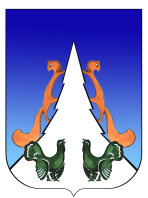 Ханты-Мансийский автономный округ – ЮграСоветский районгородское поселение АгиришА Д М И Н И С Т Р А Ц И Я628245, Ханты-Мансийский автономный округ-Югра, телефон:(34675) 41233Тюменской области, Советский районп. Агириш ул. Винницкая 16факс: (34675) 41233 						эл.адрес: agirish@sovrnhmao.ruПОСТАНОВЛЕНИЕ						ПРОЕКТ «___»   ______    2024 г. 		        						       № ___/НПАОб утверждении программы профилактики рисков причинения вреда (ущерба) охраняемым законом ценностям при осуществлении муниципального автодорожного контроля на территории городского поселения Агириш в 2024 году	В соответствии с Федеральным законом от 06.10.2003 № 131-ФЗ «Об общих принципах организации местного самоуправления в Российской Федерации», со статьей 44 Федерального закона от 31.07.2020 № 248-ФЗ «О государственном контроле (надзоре) и муниципальном контроле в Российской Федерации», Постановлением Правительства РФ от 25.06.2021  № 990 «Об утверждении Правил разработки и утверждения контрольными (надзорными) органами программы профилактики рисков причинения вреда (ущерба) охраняемым законом ценностям», распоряжением Губернатора Ханты-Мансийского автономного округа-Югры от 23.04.2021  № 113-рг «О планах-графиках подготовки правовых актов в целях реализации Федерального закона от 31 июля 2020 года № 248-ФЗ «О государственном контроле (надзоре) и муниципальном контроле в Российской Федерации», Уставом городского поселения Агириш, постановляю:1. Утвердить Программу профилактики рисков причинения вреда охраняемым законом ценностям в сфере муниципального автодорожного контроля на территории городского поселения Агириш в 2024 году (приложение).2.  Опубликовать настоящее постановление в бюллетене «Вестник городского поселения Агириш» и разместить на официальном сайте городского поселения Агириш.3.  Настоящее постановление вступает в силу с момента его официального опубликования.4.  Контроль за исполнением настоящего постановления возлагаю на начальника отдела по организации деятельности администрации городского поселения Агириш.Глава городского поселения Агириш                                                         И.В. ЕрмолаеваПриложение к постановлению администрации  городского поселения Агиришот                     №       /НПАПрограмма профилактики рисков причинения причинение вреда (ущерба) охраняемым законом ценностям при осуществлении муниципального автодорожного контроля на территории городского поселения Агириш в 2024 году (далее-Программа)Раздел 1. Анализ текущего состояния осуществления  автодорожного контроля в городском поселении Агириш. Описание текущего развития профилактической деятельности администрации городского поселения Агириш. Характеристика проблем, на решение которых направлена Программа.В 2023 году проверок в отношении подконтрольных лиц не проводилось.В связи с принятием Федерального закона от 31.07.2020 № 248-ФЗ                                        «О государственном контроле (надзоре) и муниципальном контроле в Российской Федерации» была проведена работа по разработке проектов муниципальных правовых актов, регулирующих вопросы профилактической деятельности администрации городского поселения Агириш (далее-администрация) с учетом нового правового регулирования.  Ключевыми проблемами, на решение которых направлена настоящая Программа являются:различное толкование содержания обязательных требований контролируемыми лицами, которое может привести к нарушению ими отдельных положений нормативных правовых актов; нарушение контролируемыми лицами обязательных требований, что может повлечь за собой совершение дорожно-транспортных происшествий, причинение вреда жизни и здоровью граждан, причинение материального вреда автотранспортным средствам.Раздел 2. Цели и задачи Программы.Целями настоящей Программы являются:стимулирование добросовестного соблюдения обязательных требований всеми контролируемыми лицами;устранение условий, причин и факторов, способных привести к нарушениям обязательных требований и (или) причинению вреда (ущерба) охраняемым законом ценностям;создание условий для доведения обязательных требований до контролируемых лиц, повышение информированности о способах их соблюдения.Задачами настоящей Программы является обеспечение состояния целостности автомобильных  дорог в городском поселении Агириш, обеспечение  поддержания их эксплуатационных свойств и безопасное использование в соответствии с требованиями действующего законодательства. Раздел 3. Перечень профилактических мероприятий, сроки (периодичность) их проведения.Администрация в рамках осуществления муниципального контроля проводит следующие обязательные профилактические мероприятия:информирование (обязательный характер);консультирование (обязательный характер).            3.2. Информирование осуществляется посредством размещения соответствующих сведений на официальном сайте администрации в сети "Интернет" - https://agirish.sovrnhmao.ru/, в средствах массовой информации, через личные кабинеты контролируемых лиц в государственных информационных системах (при их наличии) и в иных формах, в соответствии с требованиями статьи 46 Федерального закона от 31.07.2020 № 248-ФЗ «О государственном контроле (надзоре) и муниципальном контроле в Российской Федерации».Консультирование (письменное, устное) контролируемых лиц и их представителей осуществляется лицом, к должностным обязанностям которого относится осуществление муниципального автодорожного контроля, по обращениям контролируемых лиц и их представителей по следующим вопросам, связанным с организацией и осуществлением муниципального контроля:организация и осуществление муниципального контроля;порядок осуществления контрольных мероприятий, установленных настоящим Положением;требования нормативных правовых актов, которые должны соблюдаться контролируемыми лицами в целях обеспечения сохранности автодорог.   Консультирование осуществляется без взимания платы.Консультирование может осуществляться лицом, к должностным обязанностям которого относится осуществление муниципального автодорожного контроля по телефону, посредством видео-конференц-связи, на личном приеме, либо в ходе проведения профилактических мероприятий, контрольных мероприятий.Время консультирования не должно превышать 15 минут.            Личный прием граждан проводится должностным лицом, к должностным обязанностям которого относится осуществление муниципального автодорожного контроля (далее – должностное лицо).  Информация о месте приема, а также об установленных для приема днях и часах размещается на официальном сайте в сети «Интернет».Консультирование в письменной форме осуществляется должностным лицом в сроки, установленные Федеральным законом от 02.05.2006 № 59-ФЗ «О порядке рассмотрения обращений граждан Российской Федерации», в следующих случаях:контролируемым лицом представлен письменный запрос о предоставлении письменного ответа по вопросам консультирования;за время консультирования предоставить ответ на поставленные вопросы невозможно;ответ на поставленные вопросы требует дополнительного запроса сведений от иных органов власти или лиц.При осуществлении консультирования должностное лицо обязано  соблюдать конфиденциальность информации, доступ к которой ограничен в соответствии с законодательством Российской Федерации.В ходе консультирования не может предоставляться информация, содержащая оценку конкретного контрольного мероприятия, решений и (или) действий должностных лиц контрольного органа, иных участников контрольного мероприятия, а также результаты проведенных в рамках контрольного мероприятия экспертизы, испытаний.Информация, ставшая известной должностному лицу в ходе консультирования, не может использоваться администрацией  в целях оценки контролируемого лица по вопросам соблюдения обязательных требований.Администрация осуществляет учет консультирований, который проводится посредством внесения соответствующей записи в журнал консультирования по вопросам осуществления муниципального контроля. Форма журнала консультирования по вопросам осуществления муниципального контроля утверждается правовым актом администрации.В случае, если в течение календарного года поступило пять и более однотипных (по одним и тем же вопросам) обращений контролируемых лиц и их представителей, консультирование по таким обращениям осуществляется посредством размещения на официальном сайте администрации в сети Интернет  письменного разъяснения, подписанного уполномоченным должностным лицом, без указания в таком разъяснении сведений, отнесенных к категории ограниченного доступа.Если поставленные во время консультирования вопросы не относятся к   муниципальному контролю, то даются необходимые разъяснения по обращению в соответствующие органы государственной власти, органы местного самоуправления или к соответствующим должностным лицамСтруктурным подразделением администрации городского поселения Агириш, ответственным за консультирование и информирование является отдел по организации деятельности.Проведение информирования осуществляется не реже одного раза в полгода, а консультирование осуществляется на постоянной основе в соответствии с поступающими запросами на консультацию.Раздел 4. Показатели результативности и эффективности Программы.Снижение по сравнению с прошлым календарным годом (или полное отсутствие) жалоб жителей городского поселения Агириш  на незаконные действия лиц, которые привели к нарушению сохранности автомобильных дорог городского поселения Агириш – целевой показатель не менее 50%.   Снижение по сравнению с прошлым календарным годом (или полное отсутствие) случаев незаконных действий лиц, которые привели к нарушению сохранности автомобильных дорог городского поселения Агириш – целевой показатель не менее 50%. Полнота информации, размещенной на официальном сайте Администрации  в сети «Интернет» в соответствии с частью 3 статьи 46 Федерального закона от 31 июля 2021 г. № 248-ФЗ «О государственном контроле (надзоре) и муниципальном контроле в Российской Федерации» - целевой показатель 100%.Доля лиц, получивших консультации, от общего количества обратившихся за консультациями – целевой показатель 100%.Приложение 2к постановлению главы  городского поселения Агиришот    «24»  января   2024    №   3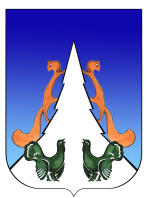 Ханты-Мансийский автономный округ – ЮграСоветский районгородское поселение АгиришА Д М И Н И С Т Р А Ц И Я628245, Ханты-Мансийский автономный округ-Югра, телефон:(34675) 41233Тюменской области, Советский районп. Агириш ул. Винницкая 16факс: (34675) 41233 						                         эл.адрес: agirish@sovrnhmao ПОСТАНОВЛЕНИЕПроект «__»                 2024 г. 		        						  № ___/НПАОб утверждении Программы профилактики рисков причинения вреда (ущерба) охраняемым законом ценностям при осуществлении муниципального земельного контроля на территории городского поселения Агириш  в 2024 годуВ соответствии с Федеральным законом от 06.10.2003 № 131-ФЗ «Об общих принципах организации местного самоуправления в Российской Федерации», со статьей 44 Федерального закона от 31.07.2020 № 248-ФЗ «О государственном контроле (надзоре) и муниципальном контроле в Российской Федерации», Постановлением Правительства РФ от 25.06.2021  № 990 «Об утверждении Правил разработки и утверждения контрольными (надзорными) органами программы профилактики рисков причинения вреда (ущерба) охраняемым законом ценностям», решением Совета депутатов городского поселения Агириш от 10.09.2021 № 211 «Об утверждении Положения о муниципальном  земельном контроле», Уставом городского поселения Агириш, постановляю:1. Утвердить Программу профилактики рисков причинения вреда (ущерба) охраняемым законом ценностям при осуществлении муниципального земельного контроля на территории городского поселения Агириш в 2024 году (приложение) 2. Опубликовать настоящее постановление в бюллетене «Вестник городского поселения Агириш» и разместить на официальном сайте городского поселения Агириш.3. Настоящее постановление вступает в силу с момента его официального опубликования.4.  Контроль за исполнением настоящего постановления оставляю за собой.Глава городского поселения Агириш                                                     	И.В. Ермолаева Приложение к постановлению администрации  городского поселения Агиришот    __.__.____   № __Программа профилактики рисков причинения вреда (ущерба) охраняемым законом ценностям при осуществлении муниципального земельного контроля на территории городского поселения Агириш в 2024 году (далее – Программа)Настоящая программа разработана в соответствии со статьей 44 Федерального закона от 31.07.2020 № 248-ФЗ «О государственном контроле (надзоре) и муниципальном контроле в Российской Федерации» далее Закон № 248-ФЗ), постановлением Правительства Российской Федерации от 25 июня 2021 года № 990 «Об утверждении Правил разработки и утверждения контрольными (надзорными) органами программы профилактики рисков причинения вреда (ущерба) охраняемым законом ценностям» и предусматривает комплекс мероприятий по профилактике рисков причинения вреда (ущерба) охраняемым законом ценностям при осуществлении муниципального земельного контроля на территории городского поселения Агириш в 2024 году.Раздел 1. Анализ текущего состояния осуществления земельного контроля, описание
текущего уровня развития профилактической деятельности администрации городского поселения Агириш, характеристика проблем, на решение которых направлена программа1.1. Муниципальный земельный контроль на территории муниципального образования городское поселение Агириш осуществляется в соответствии с Земельным кодексом Российской Федерации, Федеральным законом от 06.10.2003 № 131-ФЗ «Об общих принципах организации местного самоуправления в Российской Федерации», Федеральным законом от 31.07.2020 № 248-ФЗ «О государственном контроле (надзоре) и муниципальном контроле в Российской Федерации», решением Совета депутатов городского поселения Агириш от 10.09.2021 № 211 «Об утверждении Положения о муниципальном  земельном контроле», Уставом городского поселения Агириш.1.2. Муниципальный земельный контроль осуществляется администрацией муниципального образования городское поселение Агириш в соответствии с пунктом 3 статьи 72 Земельного кодекса Российской Федерации в отношении объектов земельных отношений, расположенных в границах муниципального образования независимо от ведомственной принадлежности и формы собственности, в том числе земли, находящиеся в федеральной собственности и собственности городского поселения Агириш.1.3. Внеплановые проверки использования земель юридическими лицами и индивидуальными предпринимателями на территории городского поселения Агириш не проводились.1.4. В целях исполнения Программы профилактики нарушений обязательных требований в области муниципального земельного контроля: на официальном сайте в разделе муниципальный контроль размещен перечень нормативных правовых актов, содержащих обязательные требования, оценка соблюдения которых является предметом муниципального контроля.Проведение профилактических мероприятий, направленных на соблюдение подконтрольными субъектами обязательных требований законодательства в сфере землепользования, на побуждение подконтрольных субъектов к добросовестности, должно способствовать улучшению в целом ситуации, снижению количества выявляемых нарушений обязательных требований в указанной сфере.Раздел 2. Цели и задачи реализации программы профилактики2.1. Целями профилактической работы являются:1) стимулирование добросовестного соблюдения обязательных требований всеми контролируемыми лицами;2) устранение условий, причин и факторов, способных привести к нарушениям обязательных требований и (или) причинению вреда (ущерба) охраняемым законом ценностям;3) создание условий для доведения обязательных требований до контролируемых лиц, повышение информированности о способах их соблюдения.2.2  Задачами реализации Программы являются:1) выявление причин, факторов и условий, способствующих нарушению обязательных требований, разработка мероприятий, направленных на устранение нарушений обязательных требований;2) повышение правосознания и правовой культуры юридических лиц, индивидуальных предпринимателей и граждан;3) приоритет реализации профилактических мероприятий, направленных на снижение риска причинения вреда (ущерба), по отношению к проведению контрольных мероприятий.Раздел 3. Перечень профилактических мероприятий, сроки (периодичность) их проведенияПрограммные мероприятия предусматривают комплекс мер по предотвращению негативных последствий, которые могут возникнуть при их реализации.Профилактические мероприятия в рамках осуществления муниципального земельного контроля осуществляются в соответствии перечнем видов профилактических мероприятий указанных в Положении о муниципальном земельном контроле в городском поселении Агириш, утвержденном решением Совета депутатов городского поселения Агириш от 10.09.2021 № 211. Раздел 4. Показатели результативности и эффективности ПрограммыОценка эффективности и результативности Программы предназначена способствовать максимальному достижению общественно значимых результатов снижения причиняемого контролируемыми лицами вреда (ущерба) охраняемым законом ценностям.Оценка эффективности Программы производится по итогам 2024 года методом сравнения показателей эффективности и результативности Программы с предыдущим годом.Приложение 3к постановлению главы  городского поселения Агиришот    «24»  января   2024    №   3    Ханты-Мансийский автономный округ – ЮграСоветский районгородское поселение АгиришА Д М И Н И С Т Р А Ц И Я628245, Ханты-Мансийский автономный округ-Югра, телефон:(34675) 41233Тюменской области, Советский районп. Агириш ул. Винницкая 16факс: (34675) 41233 						эл.адрес: agirish@sovrnhmao.ruПОСТАНОВЛЕНИЕ						проект «___»  ______  2024 г. 		        						         №____/НПАОб утверждении программы профилактики рисков причинения вреда (ущерба) охраняемым законом ценностям при осуществлении муниципального контроля в сфере благоустройства на территории городского поселения Агириш в 2024 году	В соответствии с Федеральным законом от 06.10.2003 № 131-ФЗ «Об общих принципах организации местного самоуправления в Российской Федерации», со статьей 44 Федерального закона от 31.07.2020 № 248-ФЗ «О государственном контроле (надзоре) и муниципальном контроле в Российской Федерации», Постановлением Правительства РФ от 25.06.2021  № 990 «Об утверждении Правил разработки и утверждения контрольными (надзорными) органами программы профилактики рисков причинения вреда (ущерба) охраняемым законом ценностям», распоряжением Губернатора Ханты-Мансийского автономного округа-Югры от 23.04.2021  № 113-рг «О планах-графиках подготовки правовых актов в целях реализации Федерального закона от 31 июля 2020 года № 248-ФЗ «О государственном контроле (надзоре) и муниципальном контроле в Российской Федерации», Уставом городского поселения Агириш, постановляю:1. Утвердить Программу профилактики рисков причинения вреда охраняемым законом ценностям при осуществлении муниципального контроля в сфере благоустройства на территории городского поселения Агириш в 2024 году (приложение).2.  Опубликовать настоящее постановление в бюллетене «Вестник городского поселения Агириш» и разместить на официальном сайте городского поселения Агириш.3.  Настоящее постановление вступает в силу с момента официального опубликования.4.  Контроль за исполнением настоящего постановления возлагаю на начальника отдела по организации деятельности городского поселения Агириш.Глава городского поселения Агириш                                                         И.В. ЕрмолаеваПриложение к постановлению администрации  городского поселения Агиришот           №       /НПАПрограмма профилактики рисков причинения причинение вреда (ущерба) охраняемым законом ценностям при осуществлении муниципального контроля в сфере благоустройства на территории городского поселения Агириш в 2024 году (далее - Программа)Раздел 1. Анализ текущего состояния осуществления  муниципального контроля в сфере благоустройства на территории городского поселения Советский (далее – муниципальный контроль). Описание текущего развития профилактической деятельности Администрации городского поселения Агириш. Характеристика проблем, на решение которых направлена Программа.В 2023 году Администрацией городского поселения Агириш (далее – контрольный орган) контрольные мероприятия в виде документарных и выездных проверок юридических лиц и индивидуальных предпринимателей (далее контролируемые лица) не проводилось.В целях осуществления профилактической деятельности, предупреждения нарушений контролируемыми лицами обязательных требований действующего законодательства, мотивации к добросовестному поведению, контрольным органом на официальном сайте размещены (регулярно актуализируются) материалы по осуществлению муниципального контроля.Ключевыми проблемами, на решение которых направлена настоящая Программа,   являются:различное толкование содержания обязательных требований контролируемыми лицами, которое может привести к нарушению ими отдельных положений нормативных правовых актов; нарушение контролируемыми лицами обязательных требований, что может повлечь за собой нарушение требований, предъявляемых  Правилами благоустройства территории городского поселения Агириш, утвержденными решением Совета депутатов городского поселения Агириш от 26.08.2022 № 258 (далее - Правила благоустройства).Раздел 2. Цели и задачи Программы.Целями настоящей Программы являются:стимулирование добросовестного соблюдения обязательных требований всеми контролируемыми лицами;устранение условий, причин и факторов, способных привести к нарушениям обязательных требований и (или) причинению вреда (ущерба) охраняемым законом ценностям;создание условий для доведения обязательных требований до контролируемых лиц, повышение информированности о способах их соблюдения.Задачами настоящей Программы является:укрепление системы профилактики нарушений обязательных требований, установленных законодательством, Правилами благоустройства;выявление факторов угрозы причинения, либо причинения вреда (ущерба), причин и условий, способствующих нарушению обязательных требований, определение способов устранения или снижения угрозы;формирование единого понимания обязательных требований у всех участников контрольно-надзорной деятельности;повышение правовой культуры контролируемых лиц, в том числе путем обеспечения доступности информации об обязательных требованиях и необходимых мерах по их исполнению;снижение административной нагрузки на подконтрольные субъекты.Раздел 3. Перечень профилактических мероприятий, сроки (периодичность) их проведения.Контрольный орган в рамках осуществления муниципального контроля проводит следующие обязательные профилактические мероприятия:1) информирование (обязательный характер);2) консультирование (обязательный характер).Информирование контролируемых лиц осуществляется лицом, к должностным обязанностям которого относится осуществление муниципального контроля в сфере благоустройства на территории городского поселения Агириш (далее – должностное лицо) посредством размещения сведений, предусмотренных статьей 21, частью 3 статьи 46 Федерального закона № 248-ФЗ на официальном сайте контрольного органа в сети «Интернет» - https://agirish.sovrnhmao.ru/, в средствах массовой информации, и иных формах.Размещенные сведения поддерживаются должностными лицами, уполномоченными на осуществление муниципального контроля в актуальном состоянии и обновляются в срок не позднее 5 рабочих дней с момента их изменения.Консультирование контролируемых лиц и их представителей осуществляет должностное лицо по вопросам, связным с организацией и осуществлением муниципального контроля, по телефону, посредством видео-конференц-связи, на личном приеме, либо в ходе проведения профилактических мероприятий, контрольных мероприятий.Консультирование, в том числе письменное, осуществляется по следующим вопросам:организация и осуществление муниципального контроля;порядок осуществления контрольных мероприятий, соблюдения  обязательных требований;проведенные контрольные мероприятия и проводимые профилактические мероприятия.Консультирование в письменной форме осуществляется контрольным органом в сроки, установленные Федеральным законом от 02.05.2006 № 59-ФЗ «О порядке рассмотрения обращений граждан Российской Федерации», в следующих случаях:1) контролируемым лицом направлен запрос о предоставлении письменного ответа;2) при личном приеме, консультировании по телефону, посредством видео-конференц-связи предоставить ответ на поставленные вопросы не представляется возможным;3) ответ на поставленные вопросы требует получения дополнительных сведений и информации.Личный прием контролируемых лиц проводится должностным лицом, к должностным обязанностям которого относится осуществление муниципального контроля в сфере благоустройства на территории городского поселения Агириш.Информация о месте, дате и времени личного приема контролируемых лиц размещается на официальном сайте контрольного органа.Должностное лицо осуществляет учет консультирований путем внесения соответствующих записей в журнале консультирования.В случае поступления в течении календарного года 5 и более однотипных (по одним и тем же вопросам) обращений контролируемых лиц и их представителей, консультирование по таким обращениям осуществляется посредством размещения на официальном сайте контрольного органа письменного разъяснения без указания в нем сведений, отнесенных к категории ограниченного доступа.Раздел 4. Показатели  результативности и эффективности Программы.Снижение (или полное отсутствие) жалоб жителей городского поселения Агириш на незаконные действия лиц, которые привели к нарушению Правил благоустройства – целевой показатель не менее 80%.   Снижение (или полное отсутствие) случаев незаконных действий лиц, которые привели к нарушению Правил благоустройства – целевой показатель не менее 90%. Полнота информации, размещенной на официальном сайте администрации в сети «Интернет» в соответствии с частью 3 статьи 46 Федерального закона от 31 июля 2021 г. № 248-ФЗ «О государственном контроле (надзоре) и муниципальном контроле в Российской Федерации» - целевой показатель 100%.Доля лиц, получивших консультации, от общего количества обратившихся за консультациями – целевой показатель 100%.Приложение 4к постановлению главы  городского поселения Агиришот    «24»  января   2024    №   3    Ханты-Мансийский автономный округ – ЮграСоветский районгородское поселение АгиришА Д М И Н И С Т Р А Ц И Я628245, Ханты-Мансийский автономный округ-Югра, телефон:(34675) 41233Тюменской области, Советский районп. Агириш ул. Винницкая 16факс: (34675) 41233 						эл.адрес: agirish@sovrnhmao.ruПОСТАНОВЛЕНИЕПРОЕКТ «___»  ______ 2024 г. 		        			                                      № ____/НПАОб утверждении программы профилактики рисков причинения вреда (ущерба) охраняемым законом ценностям при осуществлении муниципального жилищного контроля на территории городского поселения Агириш в 2024 году	В соответствии с Федеральным законом от 06.10.2003 № 131-ФЗ «Об общих принципах организации местного самоуправления в Российской Федерации», со статьей 44 Федерального закона от 31.07.2020 № 248-ФЗ «О государственном контроле (надзоре) и муниципальном контроле в Российской Федерации», Постановлением Правительства РФ от 25.06.2021  № 990 «Об утверждении Правил разработки и утверждения контрольными (надзорными) органами программы профилактики рисков причинения вреда (ущерба) охраняемым законом ценностям», распоряжением Губернатора Ханты-Мансийского автономного округа-Югры от 23.04.2021  № 113-рг «О планах-графиках подготовки правовых актов в целях реализации Федерального закона от 31 июля 2020 года № 248-ФЗ «О государственном контроле (надзоре) и муниципальном контроле в Российской Федерации», Уставом городского поселения Агириш, постановляю:1. Утвердить Программу профилактики рисков причинения вреда охраняемым законом ценностям в сфере муниципального жилищного контроля на территории городского поселения Агириш в 2024  году (приложение).2. Опубликовать настоящее постановление в бюллетене «Вестник городского поселения Агириш» и разместить на официальном сайте городского поселения Агириш.3. Настоящее постановление вступает в силу с момента его официального опубликования.4.  Контроль за исполнением настоящего постановления возлагаю на начальника отдела по организации деятельности городского поселения Агириш.Глава городского поселения Агириш                                                         И.В. ЕрмолаеваПриложение к постановлению администрациигородского поселения Агириш                                                                                                                      от    .   .2024 №   Программа  профилактики рисков причинения вреда (ущерба) охраняемым законом ценностям при осуществлении муниципального жилищного контроля на территории городского поселения Агиришв 2024 году (далее - программа)Настоящая программа профилактики рисков причинения вреда (ущерба) охраняемым законом ценностям при осуществлении муниципального жилищного  контроля на территории городского поселения Агириш на 2024 год (далее – программа профилактики) устанавливает порядок проведения профилактических мероприятий, направленных на предупреждение причинения вреда (ущерба) охраняемым законом ценностям, соблюдение которых оценивается в рамках осуществления муниципального жилищного контроля (далее – муниципальный контроль).Раздел 1. Анализ текущего состояния осуществления муниципального жилищного контроля, описание текущего уровня развития профилактической деятельности контрольного органа, характеристика проблем, на решение которых направлена программаАнализ текущего состояния осуществления муниципального жилищного контроля.Муниципальный жилищный контроль на территории городского поселения Агириш (далее - муниципальный жилищный контроль) осуществляется администрацией городского поселения Агириш в соответствии со статьей 20 Жилищного кодекса Российской Федерации, Федеральным законом от 06.10.2003 № 131-ФЗ «Об общих принципах организации местного самоуправления в Российской Федерации», решением Совета депутатов городского поселения Агириш от 10.09.2021 № 210 «Об утверждении Положения о муниципальном жилищном контроле», Уставом городского поселения Агириш.Муниципальный жилищный контроль осуществляется в отношении муниципальных жилых помещений, расположенных на территории муниципального образования городское поселение Агириш.Подконтрольными субъектами муниципального жилищного контроля являются юридические лица, индивидуальные предприниматели, осуществляющие предпринимательскую деятельность на территории городского поселения Агириш в отношении муниципального жилищного фонда. Обязательные требования, требования, установленные муниципальными правовыми актами, оценка соблюдения которых является предметом муниципального жилищного контроля, закреплены в следующих нормативных правовых актах:- Жилищный кодекс Российской Федерации;- Федеральный закон от 23 ноября 2009 года № 261-ФЗ «Об энергосбережении и о повышении энергетической эффективности и о внесении изменений в отдельные законодательные акты Российской Федерации»;- постановление Правительства РФ от 13.08.2006 № 491 «Об утверждении Правил содержания общего имущества в многоквартирном доме и правил изменения размера платы за содержание жилого помещения в случае оказания услуг и выполнения работ по управлению, содержанию и ремонту общего имущества в многоквартирном доме ненадлежащего качества и (или) с перерывами, превышающими установленную продолжительность»;- постановление Правительства Российской Федерации от 06.05.2011 № 354 «О предоставлении коммунальных услуг собственникам и пользователям помещений в многоквартирных домах и жилых домов»;- постановление Госстроя РФ от 27.09.2003 № 170 «Об утверждении Правил и норм технической эксплуатации жилищного фонда»;- постановление Правительства РФ от 03.04.2013 № 290 «О минимальном перечне услуг и работ, необходимых для обеспечения надлежащего содержания общего имущества в многоквартирном доме, и порядке их оказания и выполнения»;В  соответствии с постановлением Правительства Российской Федерации от 30.11.2020 № 1969 «Об особенностях формирования ежегодных планов проведения плановых проверок юридических лиц и индивидуальных предпринимателей на 2021 год, проведения проверок в 2021 году и внесении изменений в пункт 7 Правил подготовки органами государственного контроля (надзора) и органами муниципального контроля ежегодных планов проведения плановых проверок юридических лиц и индивидуальных предпринимателей» в 2023 году по муниципальному жилищному контролю не проводились плановые проверки в отношении юридических лиц, индивидуальных предпринимателей, отнесенных в соответствии с положениями статьи  4 Федерального закона  от 24.07.2007  № 209-ФЗ «О развитии малого и среднего предпринимательства в Российской Федерации» к субъектам малого предпринимательства.В рамках осуществления муниципального жилищного контроля за период 2023 года внеплановые выездные проверки в отношении юридического лица, осуществляющего деятельность по управлению многоквартирными домами (далее – МКД) на территории городского поселения Агириш не проводились.Текущий уровень развития профилактической деятельности контрольного органа, характеристика проблем, на решение которых направлена программа. Во исполнение статьи 8.2 Федерального закона 294-ФЗ «О защите прав юридических лиц и индивидуальных предпринимателей при осуществлении государственного контроля (надзора) и муниципального контроля», постановления Правительства Российской Федерации от 26.12.2018 № 1680 «Об утверждении общих требований к организации и осуществлению органами государственного контроля (надзора), органами муниципального контроля мероприятий по профилактике нарушений обязательных требований, требований, установленных муниципальными правовыми актами» утверждена Программа  мероприятий, направленных на профилактику нарушений обязательных требований, требований, установленных муниципальными правовыми актами,  при осуществлении муниципального контроля, на 2022 год (далее – Программа профилактики на 2022 год).   С целью информирования подконтрольных субъектов по вопросам соблюдения обязательных требований на официальном сайте органов местного самоуправления городского поселения Агириш размещена следующая информация:- руководство по соблюдению обязательных требований, предъявляемых при осуществлении мероприятий по муниципальному жилищному контролю;- форма проверочного листа (списка контрольных вопросов), используемого при проведении плановых проверок по муниципальному жилищному контролю в отношении юридических лиц, индивидуальных предпринимателей;- перечень нормативных правовых актов или их отдельных частей, содержащих обязательные требования, требования, установленные муниципальными правовыми актами, оценка соблюдения которых является предметом муниципального жилищного контроля на территории городского поселения Агириш, а также текстов нормативно правовых актов;- порядок организации и осуществления муниципального жилищного контроля;На постоянной основе проводится мониторинг Перечня нормативно правовых актов или их отдельных частей, содержащих обязательные требования, требования, установленные муниципальными правовыми актами, соблюдение которых оценивается при осуществлении муниципального жилищного контроля.Основные проблемы, на решение которых будет направлена программа профилактики: формирование ответственного, добросовестного, правового поведения контролируемых лиц и единого понимания обязательных требований у всех участников контрольной деятельности посредством проведения информирования и консультирования.Раздел 2. Цели и задачи реализации программы2.1. Цели реализации программы:- стимулирование добросовестного соблюдения обязательных требований всеми контролируемыми лицами;- устранение условий, причин и факторов, способных привести к нарушениям обязательных требований и (или) причинению вреда (ущерба) охраняемым законом ценностям;- создание условий для доведения обязательных требований до контролируемых лиц, повышение информированности о способах их соблюдения.2.2. Задачи реализации программы:- снижение риска причинения вреда (ущерба) охраняемым законом ценностям;- формирование единого понимания обязательных требований у всех участников контрольной деятельности;-  повышение квалификации подконтрольных субъектов контрольного органа;- взаимодействие контрольного органа с контролируемыми лицами, в том числе проведение профилактических мероприятий, предоставление необходимой информации контролируемым лицам;Раздел 3. Перечень профилактических мероприятий, сроки (периодичность) их проведенияДля профилактики рисков причинения вреда охраняемым законом ценностям будут реализованы мероприятия, перечень, сроки и периодичность проведения которых, определены в приложении к настоящей Программе.Приложение к Программе  профилактики рисков причинения вреда (ущерба) охраняемым законом ценностям при осуществлении муниципального жилищного контроля на территории городского поселения Агириш в 2024 году Перечень профилактических мероприятий, сроки (периодичность) их проведения в 2024 годуРаздел 4. Показатели результативности и эффективности программыПриложение 5к постановлению главы городского поселения Агиришот «24» января 2024   № 3Порядок приема предложений и замечанийпо проектам постановлений администрации городского поселения Агириш «Об утверждении программы профилактики рисков причинения вреда (ущерба) охраняемым законом ценностям при осуществлении муниципального автодорожного контроля на территории городского поселения Агириш в 2024 году», «Об утверждении программы профилактики рисков причинения вреда (ущерба) охраняемым законом ценностям при осуществлении муниципального земельного контроля на территории городского поселения Агириш в 2024 году», «Об утверждении программы профилактики рисков причинения вреда (ущерба) охраняемым законом ценностям при осуществлении муниципального контроля в сфере благоустройства на территории городского поселения Агириш в 2024 году»,  «Об утверждении программы профилактики рисков причинения вреда (ущерба) охраняемым законом ценностям при осуществлении муниципального жилищного контроля на территории городского поселения Агириш в 2024 году»         1. Сроки приема предложений и замечаний уполномоченным органом по вопросу, вынесенному на общественные обсуждения или публичные слушания: в течении 10 дней со дня официального опубликования (обнародования) проектов постановлений администрации городского поселения Агириш: «Об утверждении программы профилактики рисков причинения вреда (ущерба) охраняемым законом ценностям при осуществлении муниципального автодорожного контроля на территории городского поселения Агириш в 2024 году», «Об утверждении программы профилактики рисков причинения вреда (ущерба) охраняемым законом ценностям при осуществлении муниципального земельного контроля на территории городского поселения Агириш в 2024 году», «Об утверждении программы профилактики рисков причинения вреда (ущерба) охраняемым законом ценностям при осуществлении муниципального контроля в сфере благоустройства на территории городского поселения Агириш в 2024 году»,  «Об утверждении программы профилактики рисков причинения вреда (ущерба) охраняемым законом ценностям при осуществлении муниципального жилищного контроля на территории городского поселения Агириш в 2024 году» о проведении общественных обсуждений или публичных слушаний.          2. Предложения и замечания по вопросу, вынесенному на общественные обсуждения или публичные слушания, представляются участниками общественных обсуждений или публичных слушаний в уполномоченный орган в письменной форме на почтовый адрес: 628245, ХМАО-Югра, Советский район, п.Агириш, ул.Винницкая, д.16 или в форме электронного документа на электронный адрес: agirish@sovrnhmao.ru.          3. Предложение или замечание по вопросу, вынесенному на общественные обсуждения или публичные слушания, предоставляется участниками общественных обсуждений или публичных слушаний с указанием фамилии, имени, отчества (последнее – при наличии), даты рождения, адреса места жительства и контактного телефона.           4. Предложения и замечания по вопросу, вынесенному на общественные обсуждения или публичные слушания, принимаются уполномоченным органом до истечения срока, установленного настоящим постановлением главы городского поселения Агириш о назначении общественных обсуждений или публичных слушаний.           5. Предложения или замечания, поступившие от участников общественных обсуждений или публичных слушаний, регистрируются секретарем уполномоченного органа в журнале регистрации предложений и замечаний по вопросу, вынесенному на общественные обсуждения или публичные слушания в день их поступления.          6. Предложения и замечания по вопросу, вынесенному на общественные обсуждения или публичные слушания, предоставляются участниками общественных обсуждений или публичных слушаний в день, в месте, во время проведения  общественных обсуждений или публичных слушаний в письменной форме или устно в Порядке организации и проведения общественных обсуждений или публичных слушаний в городском поселении Агириш, утвержденного решением Совета депутатов  городского поселения Агириш от 28.02.2017 г. № 208.           7. Основаниями для отказа в приеме предложений и замечаний по вопросу, вынесенному на общественные обсуждения или публичные слушания являются: предложения и замечания, поступившие с нарушением требований, предусмотренных в части 7 статьи 5, части 9 статьи 8 Порядка организации и проведения общественных обсуждений или публичных слушаний в городском поселении Агириш, утвержденного решением Совета депутатов  городского поселения Агириш от 28.02.2017 г. № 208, а также  предложения и замечания, поступившие после даты окончания  общественных обсуждений или публичных слушаний.Приложение 6к постановлению главы городского поселения Агиришот «24» января 2024   № 3Порядок проведения публичных слушаний, общественных обсужденийпо проектам постановлений администрации городского поселения Агириш «Об утверждении программы профилактики рисков причинения вреда (ущерба) охраняемым законом ценностям при осуществлении муниципального автодорожного контроля на территории городского поселения Агириш в 2024 году», «Об утверждении программы профилактики рисков причинения вреда (ущерба) охраняемым законом ценностям при осуществлении муниципального земельного контроля на территории городского поселения Агириш в 2024 году», «Об утверждении программы профилактики рисков причинения вреда (ущерба) охраняемым законом ценностям при осуществлении муниципального контроля в сфере благоустройства на территории городского поселения Агириш в 2024 году»,  «Об утверждении программы профилактики рисков причинения вреда (ущерба) охраняемым законом ценностям при осуществлении муниципального жилищного контроля на территории городского поселения Агириш в 2024 году»Собрание с участием жителей поселения Агириш по общественным обсуждениям или публичным слушаниям проводятся в день, в месте, указанном в настоящем постановлении.Регистрация участников собрания жителей по общественным обсуждениям или публичным слушаниям открывается в день, в месте, установленном для проведения собрания жителей  за один час до начала времени, установленного для проведения собрания жителей по общественным обсуждениям или публичным слушаниям, и осуществляется на всем протяжении общественных обсуждений или публичных слушаний. Для регистрации участником общественных обсуждений или публичных слушаний предъявляется документ, удостоверяющий личность.При регистрации указывается фамилия, имя, отчество (последнее – при наличии), дата рождения, адрес места жительства, контактный телефон участника общественных обсуждений или публичных слушаний.В помещение, являющееся местом проведения общественных обсуждений или публичных слушаний, не допускаются лица, не зарегистрированные в качестве участников общественных обсуждений или публичных слушаний.                Председательствующим на общественных обсуждениях или публичных слушаниях является глава городского поселения Агириш или лицо ее замещающее. Председательствующий на общественных обсуждениях или публичных слушаниях открывает общественные обсуждения или публичные слушания в день, в месте и времени начала, установленного для проведения общественных обсуждений или публичных слушаний, оглашает вопрос, вынесенный на общественные обсуждения или публичные слушания, ведет порядок проведения общественных обсуждений или публичных слушаний.Председательствующий предоставляет слово представителю инициатора общественных обсуждений или публичных слушаний для подробного разъяснения и обоснования вопроса, вынесенного на общественные обсуждения или публичные слушания, участникам общественных обсуждений или публичных слушаний, внесшим предложения и замечания по вопросу, вынесенному на общественные обсуждения или публичные слушания.Участники общественных обсуждений или публичных слушаний выступают на общественных обсуждениях или публичных слушаниях, отвечают на реплики и задают вопросы только с разрешения председательствующего на общественных обсуждениях или публичных слушаниях.Участник общественных обсуждений или публичных слушаний, выступающий на общественных обсуждениях или публичных слушаниях, перед началом выступления громко и четко называют свою фамилию, имя, отчество (последнее – при наличии), при необходимости должность и статус, в котором они присутствуют на общественных обсуждениях или публичных слушаниях.Выступления участников общественных обсуждений или публичных слушаний допускаются только по вопросу, вынесенному на общественные обсуждения или публичные слушания, иным вопросам, связанным с проведением общественных обсуждений или публичных слушаний.Участники общественных обсуждений или публичных слушаний вправе использовать в своём выступлении вспомогательные материалы.Участник общественных обсуждений или публичных слушаний, выступающий на общественных обсуждениях или публичных слушаниях, не вправе употреблять в своем выступлении грубые, оскорбительные выражения, наносящие вред чести и достоинству, деловой репутации участникам общественных обсуждений или публичных слушаний, призывать к незаконным действиям, использовать заведомо ложную информацию, допускать необоснованные обвинения в чей-либо адрес.Председательствующий дает возможность участникам общественных обсуждений или публичных слушаний, членам организационного комитета задать уточняющие вопросы по позиции и (или) аргументам выступающего и дополнительное время для ответов на вопросы и пояснения.Председательствующий на общественных обсуждениях или публичных слушаниях организует прения по вопросу, вынесенному на общественные обсуждения или публичные слушания, и предложениям и замечаниям, поступившим от участников общественных обсуждений или публичных слушаний.По окончании выступлений участников общественных обсуждений или публичных слушаний, внесших предложения и замечания по вопросу, вынесенному на общественные обсуждения или публичные слушания, слово предоставляется всем желающим участникам общественных обсуждений или публичных слушаний, а также при необходимости членам организационного комитета, лицам, приглашенным на общественные обсуждения или публичные слушания.Если предложение или замечание участника общественных обсуждений или публичных слушаний по вопросу, вынесенному на общественные обсуждения или публичные слушания, противоречит федеральному законодательству, законодательству Ханты-Мансийского автономного округа – Югры, Уставу городского поселения Агириш или не относится по существу к вопросу, вынесенному на общественные обсуждения или публичные слушания – такое предложение или замечание участника общественных обсуждений или публичных слушаний снимается с обсуждения председательствующим на общественных обсуждениях или публичных слушаниях.Участники общественных обсуждений или публичных слушаний не вправе препятствовать проведению общественных обсуждений или публичных слушаний.В случае нарушения порядка проведения общественных обсуждений или публичных слушаний председательствующий обязан принять меры к пресечению таких нарушений.Лица, не соблюдающие порядок проведения общественных обсуждений или публичных слушаний, могут быть удалены из помещения, являющегося местом проведения общественных обсуждений или публичных слушаний, по решению председательствующего.При проведении общественных обсуждений или публичных слушаний ведется протокол и при необходимости аудио- и/или видеозапись общественных обсуждений или публичных слушаний.Организационным комитетом при наличии технической возможности может быть организована прямая трансляция общественных обсуждений или публичных слушаний на официальном сайте городского поселения Агириш в информационно-телекоммуникационной сети «Интернет».Городское поселение АгиришАДМИНИСТРАЦИЯПОСТАНОВЛЕНИЕ«24» января 2024 г.                                                                                                                            № 16Об утверждении перечня должностных лиц органов местного самоуправления на территории городского поселения Агириш, осуществляющих муниципальный контрольВ соответствии со статьей 26 Федерального закона от 31 июля 2020 № 248-ФЗ "О государственном контроле (надзоре) и муниципальном контроле в Российской Федерации", Федеральным законом от 6 октября 2003 года № 131-ФЗ "Об общих принципах организации местного самоуправления в Российской Федерации", Уставом городского поселения Агириш:Наделить полномочиями по осуществлению:Муниципального жилищного контроля на территории городского поселения Агириш – начальника отдела по организации деятельности администрации городского поселения Агириш;Муниципального контроля в сфере благоустройства на территории городского поселения Агириш - начальника отдела по организации деятельности администрации городского поселения Агириш.Муниципального земельного контроля на территории городского поселения Агириш – главного специалиста по земельным отношениям отдела по организации деятельности администрации городского поселения Агириш;Муниципального автодорожного контроля на территории городского поселения Агириш – ведущего специалиста отдела по организации деятельности администрации городского поселения Агириш;Опубликовать настоящее постановление в бюллетене «Вестник городского поселения Агириш» и разместить на официальном сайте городского поселения Агириш.Настоящее постановление вступает в силу с момента его официального опубликования, за исключением подпункта 1.3 пункта 1 настоящего постановления, который вступает в силу с 01 февраля 2024 года.Настоящее постановление вступает в силу с момента его подписания.Глава городского поселения Агириш                                                            И.В. Ермолаева«Вестник городского поселения Агириш»                              Бюллетень является официальным источником опубликования нормативныхГлавный редактор: Костарева А.А.                                             правовых  актов органов местного самоуправления г.п. Агириш Учредитель: Администрация городского поселения Агириш                    (Тюменская обл., Советский р-он, г.п. Агириш, ул.Винницкая, 16)                                                                                Телефон: 8(34675) 41-0-79   факс: 8(34675) 41-2-33     Nп/пФамилия,имя,отчествоГод,числоимесяцрож-денияОбразо-вание(учебныезаведения,которыеокончилмуници-пальныйслужащий(гражданин)Замещаемаядолжностьмуниципальнойслужбы (дата иномер приказа(распоряжения),должность,место работыгражданинаСтажмуници-пальнойслужбы(стажработы поспеци-альности,общийтрудовойстаж)Датапроведенияконкурсанавключениемуници-пальногослужащего(граж-данина) вкадровыйрезерв(отметка овключениив кадровыйрезерв внеконкурса)Должностьмуниципальнойслужбы, длязамещениякоторойпланируетсямуниципальныйслужащий(гражданин)Отметка опрофес-сиональнойпере-подготовке,повышенииквали-фикации илистажировкев периоднахожденияв кадровомрезерве(наиме-нование иномердокумента опере-подготовке,повышенииквали-фикации илистажировке)Отметка(отметки)об отказеотзамещениявакантнойдолжностимуници-пальнойслужбы суказаниемпричиныОтметка оназначениинадолжностьмуни-ципальнойслужбы(дата иномерприказаили распо-ряжения)1234567891011Год началаработыГод окончанияработыНаименование должности с указанием места работы№п/пСодержание плана (разделы)СрокиисполненияОтметка обисполнении№п/пВид мероприятияФорма мероприятияДолжностные лица, ответственные за реализацию мероприятияСроки (периодич-ность) проведения1.ИнформированиеИнформирование осуществляется в порядке, установленном статьей 46 Федерального закона от 31.07.2020 № 248-ФЗ «О государственном контроле (надзоре) и муниципальном контроле в Российской Федерации», посредством размещения соответствующих сведений на официальном сайте Администрации городского поселения Агириш в сети «Интернет», в средствах массовой информации, и в иных формах.Должностное лицо,к должностным обязанностям которого относится осуществление муниципального земельного контроляПостоянно 2.Обобщение правоприменительной практикиОбобщение правоприменительной практики осуществляется посредством сбора и анализа данных о проведенных контрольных мероприятиях и их результатах.По итогам обобщения практики ежегодно готовится проект доклада, содержащий результаты обобщения правоприменительной практики по осуществлению муниципального земельного контроля, который проходит публичное обсуждениеДолжностное лицо,к должностным обязанностям которого относится осуществление муниципального земельного контроляДоклад утверждается постановлением Администрации городского поселения Агириш и размещается в срок до 1 марта на официальном сайте3.КонсультированиеКонсультирование осуществляется в устной или письменной форме по  телефону, посредством видео-конференц-связи, на личном приеме, в ходе проведения профилактического мероприятия, контрольного  мероприятияДолжностное лицо,к должностным обязанностям которого относится осуществление муниципального земельного контроляПостоянно по мере поступающих обращений контролируемых лиц4.Объявление предостереженияОбъявление предостережения о недопустимости нарушения обязательных требований объявляется контролируемому лицу в случае наличия сведений о готовящихся нарушениях обязательных требований и (или) в случае отсутствия подтверждения данных о том, что нарушение обязательных требований причинило вред (ущерб) охраняемым законом ценностям либо создало угрозу причинения вреда (ущерба) охраняемым законом ценностямДолжностное лицо,к должностным обязанностям которого относится осуществление муниципального земельного контроляПо мере появления оснований, предусмотренных законодательством5.Профилактический визитПрофилактический визит проводится в форме профилактической беседы по месту осуществления деятельности контролируемого либо путем использования видео-конференц-связи. В ходе профилактического визита контролируемое лицо информируется об обязательных требованиях, предъявляемых к его деятельности либо к принадлежащим ему объектам контроля.В ходе профилактического визита должностным лицом контрольного органа может осуществляться консультирование контролируемого лица.Должностное лицо,к должностным обязанностям которого относится осуществление муниципального земельного контроляПо мере появления оснований, предусмотренных законодательством№п/пНаименование показателяВеличина11.Полнота информации, размещенной на официальном сайте контрольного органа в сети «Интернет» в соответствии с частью 3 статьи 46 Федерального закона от 31.07.2020 № 248-ФЗ «О государственном контроле (надзоре) и муниципальном контроле в Российской Федерации»100%22. Утверждение доклада, содержащего результаты обобщения правоприменительной практики по осуществлению муниципального земельного контроля и размещение его на официальном сайте администрации городского поселения АгиришИсполнено/Не исполнено   3.Количество выявленных нарушений требований земельного законодательствашт.   4.Количество проведенных профилактических мероприятий в рамках муниципального земельного контроляшт.№ п/пПеречень профилактических мероприятийНаименование профилактического мероприятияСроки (периодичность) проведения Ожидаемый результатАдресаты мероприятийОтветственное подразделение и (или) должностные лица1.Информирование(Информирование осуществляется посредством размещения информации на официальных веб-сайтах органов местного самоуправления городского поселения Агириш, в средствах массовой информации, в личных кабинетах контролируемых лиц в государственных информационных системах (при их наличии) и в иных формах)      Размещение текстов нормативных правовых актов, регулирующих осуществление муниципального жилищного контроля на территории городского поселения Агириш.постоянноПовышение информированности в части соблюдения обязательных требованийКонтролируемые лицаДолжностное лицо,к должностным обязанностям которого относится осуществление муниципального жилищного контроля1.Информирование(Информирование осуществляется посредством размещения информации на официальных веб-сайтах органов местного самоуправления городского поселения Агириш, в средствах массовой информации, в личных кабинетах контролируемых лиц в государственных информационных системах (при их наличии) и в иных формах)           Размещение сведений об изменениях, внесенных в нормативные правовые акты, регулирующие осуществление муниципального контроля, о сроках и порядке их вступления в силу.По мере внесения измененийПовышение информированности в части соблюдения обязательных требованийКонтролируемые лицаДолжностное лицо,к должностным обязанностям которого относится осуществление муниципального жилищного контроля1.Информирование(Информирование осуществляется посредством размещения информации на официальных веб-сайтах органов местного самоуправления городского поселения Агириш, в средствах массовой информации, в личных кабинетах контролируемых лиц в государственных информационных системах (при их наличии) и в иных формах)           Размещение Перечня нормативных правовых актов с указанием структурных единиц этих актов, содержащих обязательные требования, оценка соблюдения которых является предметом муниципального жилищного контроля, а также информацию о мерах ответственности, применяемых при нарушении обязательных требований, с текстами в действующей редакции.постоянноПовышение информированности с целью дальнейшего предотвращения нарушений обязательных требований и снижения рисков причинения вреда (ущерба) охраняемым законом ценностямКонтролируемые лицаДолжностное лицо,к должностным обязанностям которого относится осуществление муниципального жилищного контроля1.Информирование(Информирование осуществляется посредством размещения информации на официальных веб-сайтах органов местного самоуправления городского поселения Агириш, в средствах массовой информации, в личных кабинетах контролируемых лиц в государственных информационных системах (при их наличии) и в иных формах)           Размещение Перечня объектов по муниципальному жилищному контролю.постоянноПовышение прозрачности системы контрольно-надзорной деятельностиКонтролируемые лицаДолжностное лицо,к должностным обязанностям которого относится осуществление муниципального жилищного контроля1.Информирование(Информирование осуществляется посредством размещения информации на официальных веб-сайтах органов местного самоуправления городского поселения Агириш, в средствах массовой информации, в личных кабинетах контролируемых лиц в государственных информационных системах (при их наличии) и в иных формах)           Размещение Программы профилактики рисков причинения вреда охраняемым законом ценностям при осуществлении муниципального жилищного контроля на территории городского поселения Агириш на 2024 год.постоянноПовышение информированности в части соблюдения обязательных требованийКонтролируемые лицаДолжностное лицо,к должностным обязанностям которого относится осуществление муниципального жилищного контроля1.Информирование(Информирование осуществляется посредством размещения информации на официальных веб-сайтах органов местного самоуправления городского поселения Агириш, в средствах массовой информации, в личных кабинетах контролируемых лиц в государственных информационных системах (при их наличии) и в иных формах)          Размещение доклада о муниципальном контроле за 2024 год.1 раз в годПовышение прозрачности системы контрольно-надзорной деятельностиКонтролируемые лицаДолжностное лицо,к должностным обязанностям которого относится осуществление муниципального жилищного контроля2.Консультирование        (Консультирование осуществляется по телефону, посредством видео-конференц-связи, на личном приеме, в письменной форме, в ходе проведения профилактических мероприятий, контрольных мероприятий.        Консультирование осуществляется по следующим вопросам:      1)	организация и осуществление муниципального жилищного контроля;     2)	порядок осуществления профилактических, контрольных мероприятий, установленных Положением о виде муниципального жилищного контроля, утвержденного решением Совета Депутатов городского поселения Агириш от 10.09.2021 № 210;     3)	о мерах ответственности за нарушение обязательных требований, установленных жилищным законодательством, законодательством об энергосбережении и о повышении энергетической эффективности в отношении муниципального жилищного фонда.     Проведение личного приема постоянно, также  по телефону 41-5-92Повышение уровня правовой грамотности контролируемых лицКонтролируемые лицаДолжностное лицо,к должностным обязанностям которого относится осуществление муниципального жилищного контроля№п/пНаименование показателяВеличина11.Полнота информации, размещенной на официальном сайте контрольного органа в сети «Интернет» в соответствии с частью 3 статьи 46 Федерального закона от 31.07.2020 № 248-ФЗ «О государственном контроле (надзоре) и муниципальном контроле в Российской Федерации»100%22. Утверждение доклада, содержащего результаты обобщения правоприменительной практики по осуществлению муниципального жилищного контроля и размещение его на официальном сайте администрации городского поселения АгиришИсполнено/Не исполнено33.Количество проведенных профилактических мероприятий в рамках муниципального жилищного контроляНе менее 5 мероприятий